NOT 1: För bidragsåret 2021 mottager SST endast ansökningar om bidrag till anpassning av lokaler för personer med funktionsnedsättning. Detta innebär att ansökningar om lokalbidrag inte kommer att behandlas. Läs tillämpningsföreskrifterna noga innan du fyller i blanketten. Tillämpnings-föreskrifterna finns att läsa på SST:s hemsida under fliken ”regelverk”. 
NOT 2: Alla bilagor ska vara bestyrkta. Ansökan ska vara SST tillhanda senast 31 mars 2021.
.Vers 200107 
** Vänligen specificera på separat papper vad som ingår i arbetet.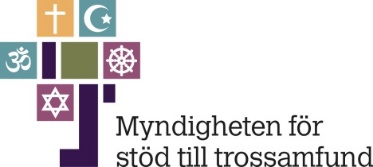 Ansökan om bidrag till anpassning av lokaler för personer med funktionsnedsättning 2021SökandeSökandeSökandeFörsamlingens namnTrossamfund eller motsvarandeTrossamfund eller motsvarandec/oFörsamlingens e-postFörsamlingens e-postPostadressTelefonOrganisationsnummerPostnummer och ortPlusgiroBankgiroEventuellt tidigare namn på församlingenEventuellt tidigare namn på församlingenEventuellt tidigare namn på församlingenObjektObjektKommunKommundelFastighetsbeteckningLokalens/kyrkans namnGatuadressPostnr och ortBeräknad tidpunkt för byggstartBeräknad tidpunkt för färdigställandeBifogade handlingar (Kryssa för/lägg till aktuella handlingar)	Upplåtelseform Måttsatta plan- och fasadritningar på befintlig byggnad i skala
     1:100. Vid ansökan om hiss, alla plan som berörs.Äganderätt  Byggnadslovsritningar i skala 1:100  Köpebrev för fastigheten eller hyresavtal för hyrd fastighetTomträtt  Protokollsutdrag från styrelsens konstituerande sammanträde  LagfartsbevisHyresrätt  Beviljat byggnadslov eller pågående ansökan om byggnadslov    Övrigt:  Övrigt :alternativUnderskriftUnderskriftOrt:Datum:Firmatecknare: 
     Telefon dagtid: 
     Namnförtydligande: 
     E-postadress:Kontaktperson:Telefon dagtid:Namnförtydligande:E-postadress:Församlingens namnFörsamlingens namnFörsamlingens namnFastighetsbeteckning:Fastighetsbeteckning:Lokalens/kyrkans namnArbetets utförandeArbetets utförandeTotalentreprenadGeneralentreprenadDelad entreprenadLöpande räkningsentreprenadI egen regi med inlejd arbetskraftAv medlemmarna självaÖvrigt:Anpassningen för personer med funktionsnedsättning omfattar bl. a följande arbetenAnpassningen för personer med funktionsnedsättning omfattar bl. a följande arbetenAnpassningen för personer med funktionsnedsättning omfattar bl. a följande arbetenAnpassningen för personer med funktionsnedsättning omfattar bl. a följande arbetenOmbyggnad av entré/ytterdörrInbyggd hissUppförande av ramp/ramperLyftplattaToalett anpassad för personer med TrapphissfunktionsnedsättningBorttagning av trösklar Automatöppning av dörrarHörslinga med förstärkareSynhjälpmedelÖvrigt:**Eget alternativFörsamlingens namnFörsamlingens namnFörsamlingens namnFörsamlingens namnFastighetsbeteckning:Fastighetsbeteckning:Lokalens/kyrkans namnLokalens/kyrkans namnKostnaderKostnaderKostnaderKostnaderKostnaderKostnaderKostnadsslagTotal kostnad (Exklusive moms)Total kostnad (Exklusive moms)Total kostnad (Exklusive moms)Total kostnad (Exklusive moms)Total kostnad (Exklusive moms)1Projektering* 2Byggledning3Byggnadsarbete4Målningsarbete5Plåtslageriarbete6Rörledningsinstallationer**7Ventilationsinstallationer**8Elinstallationer (ej armaturer)**9Hissinstallationer10Hörselanläggning11Synhjälpmedel12Sittbänkar/sittmattor i gudstjänstlokal13Övriga arbeten**14Summa 115Moms16Summa 2 (inkl moms)17Kostnader för byggnadskreditiv18Köpeskilling vid nyförvärv av fastighet19Summa 3 (16-18)21TOTALA KOSTNADER*Såsom: bygglov, bygganmälan, kontrollansvarig, slutbesiktning, försäkringskostnader under byggtiden** Vänligen specificera på separat papper vad som ingår i arbetet.*Såsom: bygglov, bygganmälan, kontrollansvarig, slutbesiktning, försäkringskostnader under byggtiden** Vänligen specificera på separat papper vad som ingår i arbetet.*Såsom: bygglov, bygganmälan, kontrollansvarig, slutbesiktning, försäkringskostnader under byggtiden** Vänligen specificera på separat papper vad som ingår i arbetet.*Såsom: bygglov, bygganmälan, kontrollansvarig, slutbesiktning, försäkringskostnader under byggtiden** Vänligen specificera på separat papper vad som ingår i arbetet.*Såsom: bygglov, bygganmälan, kontrollansvarig, slutbesiktning, försäkringskostnader under byggtiden** Vänligen specificera på separat papper vad som ingår i arbetet.*Såsom: bygglov, bygganmälan, kontrollansvarig, slutbesiktning, försäkringskostnader under byggtiden** Vänligen specificera på separat papper vad som ingår i arbetet.*Såsom: bygglov, bygganmälan, kontrollansvarig, slutbesiktning, försäkringskostnader under byggtiden** Vänligen specificera på separat papper vad som ingår i arbetet.FinansieringFinansieringFinansieringFinansieringSummaSumma22Eget kapital, tillgängligt23Eget kapital, fastighetsförsäljning24Eget kapital, löftestecknat25Bidrag från:       26Bidrag från:       27Banklån28Övriga lån29Medlemmars eget arbete30Kapitalunderskott31Totalt (summan ska överensstämma med rad 21)Totalt (summan ska överensstämma med rad 21)Totalt (summan ska överensstämma med rad 21)Totalt (summan ska överensstämma med rad 21)BidragBidragBidragBidragBidragBidragBidragHar bidrag erhållits tidigare Har bidrag erhållits tidigare Har bidrag erhållits tidigare Bidrag har samtidigt sökts frånBidrag har samtidigt sökts frånBidrag har samtidigt sökts frånför detta objekt från SST?för detta objekt från SST?BoverketAllmänna arvsfondenJa NejEget alternativEget alternativNär?Eget alternativEget alternativSumma:Eget alternativEget alternativ